Grampound with Creed School - EYFS – Knowledge Organiser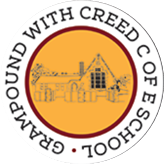    Easter   EasterKey VocabularyKey VocabularyKey VocabularyKey Learning  Every year in March/April, Christians remember Jesus’ last week on Earth.Easter is the most important event in the Christian calendar.Christians believe that Jesus died to save us.Jesus’ name means ‘He saves’. Judus was Jesus’ friend and disciple, but he betrayed him to the soldiers.The story of Jesus’ death and resurrection is in the Bible.Jesus died on a cross on what we now call Good Friday.Jesus came back to life after 3 days later. We call this day Easter Sunday.On Easter Sunday, Christians celebrate Jesus coming back to life. It is traditional to have a chocolate egg hunt on Easter Sunday.Chocolate eggs symbolise new life.It is a tradition to give cards and chocolate eggs to friends, family and the community at Easter.Easter is a holiday time and it is tradition to spend time with family and friends and show each other love.Key Learning  Every year in March/April, Christians remember Jesus’ last week on Earth.Easter is the most important event in the Christian calendar.Christians believe that Jesus died to save us.Jesus’ name means ‘He saves’. Judus was Jesus’ friend and disciple, but he betrayed him to the soldiers.The story of Jesus’ death and resurrection is in the Bible.Jesus died on a cross on what we now call Good Friday.Jesus came back to life after 3 days later. We call this day Easter Sunday.On Easter Sunday, Christians celebrate Jesus coming back to life. It is traditional to have a chocolate egg hunt on Easter Sunday.Chocolate eggs symbolise new life.It is a tradition to give cards and chocolate eggs to friends, family and the community at Easter.Easter is a holiday time and it is tradition to spend time with family and friends and show each other love.Tier 1A long time agoNowGodCrossSadHappyLifeDeath CaveTier 2Celebrate TraditionSymbolises Represents RememberTier 3ChristiansJesusEasterLaster supperGarden of Gethsemane Judus Disciple     BibleGood FridayEaster Sunday Key Learning  Every year in March/April, Christians remember Jesus’ last week on Earth.Easter is the most important event in the Christian calendar.Christians believe that Jesus died to save us.Jesus’ name means ‘He saves’. Judus was Jesus’ friend and disciple, but he betrayed him to the soldiers.The story of Jesus’ death and resurrection is in the Bible.Jesus died on a cross on what we now call Good Friday.Jesus came back to life after 3 days later. We call this day Easter Sunday.On Easter Sunday, Christians celebrate Jesus coming back to life. It is traditional to have a chocolate egg hunt on Easter Sunday.Chocolate eggs symbolise new life.It is a tradition to give cards and chocolate eggs to friends, family and the community at Easter.Easter is a holiday time and it is tradition to spend time with family and friends and show each other love.Key Learning  Every year in March/April, Christians remember Jesus’ last week on Earth.Easter is the most important event in the Christian calendar.Christians believe that Jesus died to save us.Jesus’ name means ‘He saves’. Judus was Jesus’ friend and disciple, but he betrayed him to the soldiers.The story of Jesus’ death and resurrection is in the Bible.Jesus died on a cross on what we now call Good Friday.Jesus came back to life after 3 days later. We call this day Easter Sunday.On Easter Sunday, Christians celebrate Jesus coming back to life. It is traditional to have a chocolate egg hunt on Easter Sunday.Chocolate eggs symbolise new life.It is a tradition to give cards and chocolate eggs to friends, family and the community at Easter.Easter is a holiday time and it is tradition to spend time with family and friends and show each other love.              Key TextsThe Easter Story               Key TextsThe Easter Story               Key TextsThe Easter Story               Key songs/rhymes                                    Online resourcesTwinkl PPT – Easter storyKey Themes Key Themes                       The Easter Story                      The Easter Story                      The Easter Story           Easter CelebrationJesus the Saviour 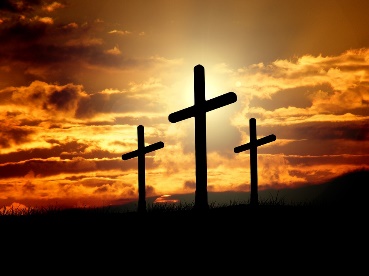 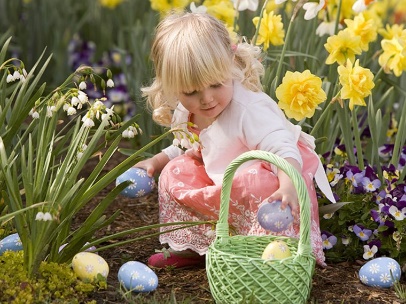 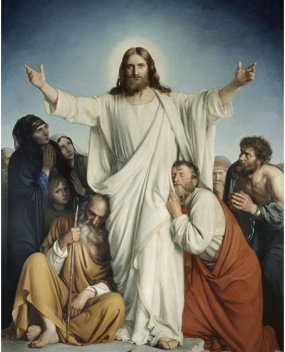 